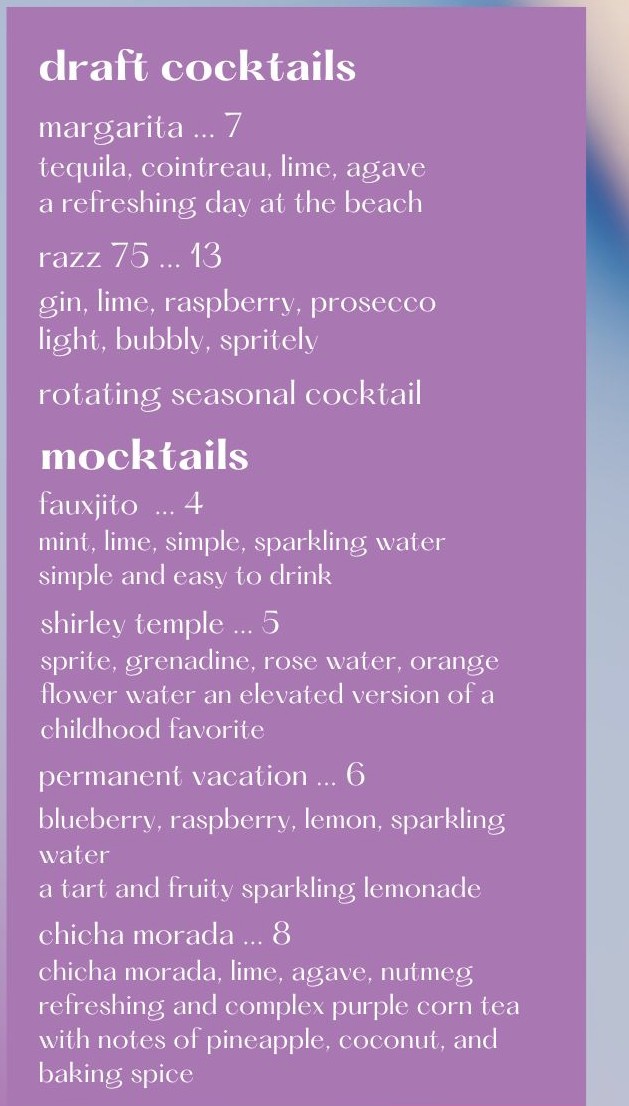 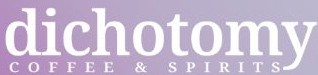 508	austin ave. u,aco, txbar hours: sun - (hurs 5 p - '11p fri - sat 3 p - 12 ahappy hourJ- 7 pm C\'Cr clacraft cocktailslighter cocktails are near the lop, spirit forward cocktails arc near the bottom.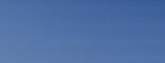 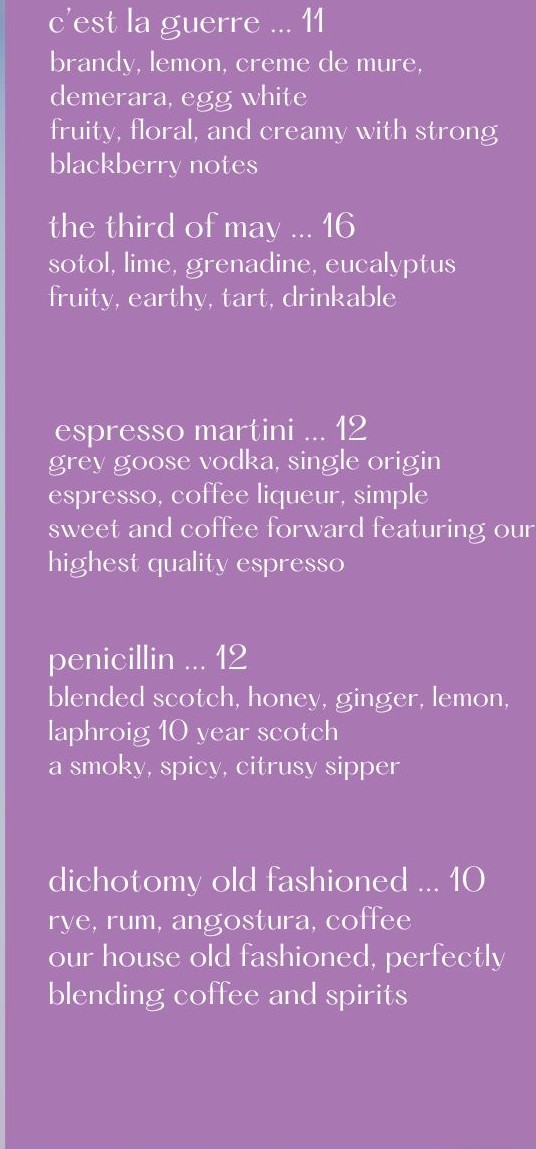 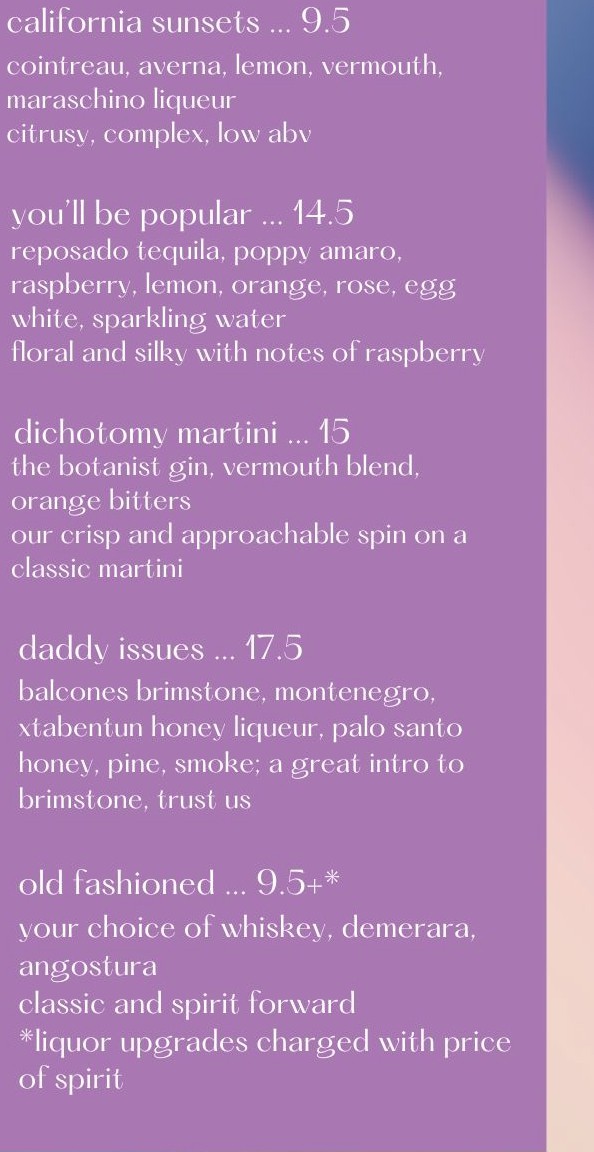 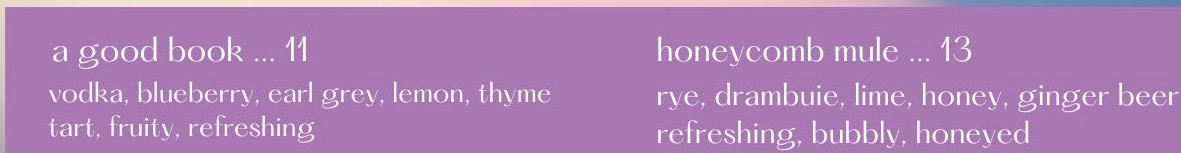 